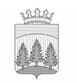 АДМИНИСТРАЦИЯЕЛОВСКОГО СЕЛЬСКОГО ПОСЕЛЕНИЯП О С Т А Н О В Л Е Н И Е08.10.2019	          №189-п Об утверждении размера нормативных затрат на оказаниемуниципальной услуги «Организация деятельности клубныхформирований и формирований самодеятельного народноготворчества» и нормативных затрат на содержание муниципального имущества, уплату налогов  на 2020 год и на плановый период 2021-2022 годов по МБУК «РКДЦ»В соответствии со статьей 69.2 Бюджетного кодекса Российской Федерации,   федеральными законами от 9 октября 1992 г. № 3612-1 «Основы законодательства Российской Федерации о культуре», от 6 октября 2003 г. № 131-ФЗ «Об общих принципах организации местного самоуправления в Российской Федерации», Уставом Еловского сельского поселения, постановлениями Администрации Еловского сельского поселения от 31.12.2015г. № 455 «Об утверждении Порядка формирования муниципального задания на оказание муниципальных услуг (выполнения работ) и его финансового обеспечения», от 18.11.2016г. № 535 «Об утверждении Методики расчета нормативных затрат на оказание муниципальных услуг «Организация деятельности клубных формирований и формирований самодеятельного народного творчества», «Библиотечное, библиографическое и информационное обслуживание пользователей библиотеки» и нормативных затрат на содержание муниципального имущества, уплату налогов»,ПОСТАНОВЛЯЮ:1. Утвердить прилагаемые размер нормативных затрат на оказание муниципальной услуги «Организация деятельности клубных формирований и формирований самодеятельного народного творчества» и нормативных затрат на содержание муниципального имущества, уплату налогов на 2020 год и на плановый период 2021-2022 годов по МБУК «РКДЦ».2. Настоящее Постановление вступает в силу с 1 января 2020 г. и применяется к правоотношениям, возникающим при формировании проекта бюджета муниципального образования «Еловское сельское поселение» на 2020 год и плановый период 2021-2022 годов.3. Обнародовать настоящее Постановление в порядке, предусмотренном Уставом муниципального образования «Еловское сельское поселение», и разместить на сайте администрации Еловского сельского поселения по адресу elovosp.ru.И.о. главы сельского поселения– главы Администрации Еловского сельского поселения				         		    		    Н.В.ДаниловаУтвержденПостановлением Администрации Еловского сельского поселения  от 08.10.2019 № 189-пРазмер нормативных затрат на оказание муниципальной услуги«Организация деятельности клубных формирований и формирований самодеятельного народного творчества» и нормативных затрат на содержание муниципального имущества, уплату налогов на 2020 год и плановый период 2021-2022 годов по МБУК «РКДЦ»Направления затратРазмер, руб.122020 -2022 годы      2020 -2022 годы      1. Базовый норматив затрат на оказание муниципальной услуги, в том числе165,67базовый норматив затрат, непосредственно связанных с оказанием муниципальной услуги, в том числе76,80затраты на оплату труда, в том числе начисления на выплаты по оплате труда работников, непосредственно связанных с оказанием муниципальной услуги76,80затраты на приобретение особо ценного движимого имущества, используемого в процессе оказания муниципальной услуги, с учетом срока полезного использования (в том числе затраты на арендные платежи)0базовый норматив затрат на общехозяйственные нужды на оказание муниципальной услуги, в том числе88,87затраты на коммунальные услуги	27,18затраты на содержание объектов недвижимого имущества (в том числе затраты на арендные платежи)0затраты на содержание объектов особо ценного движимого имущества3,19затраты на приобретение услуг связи1,00затраты на оплату труда с начислениями на выплаты по оплате труда работников, которые не принимают непосредственного участия в оказании муниципальной услуги54,18затраты на прочие общехозяйственные нужды3,322. Нормативные затраты на содержание муниципального имущества03. Затраты на уплату налогов	314625